桃園市112年度居家護理所督導及輔導考核評核表 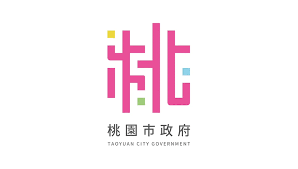   機構名稱:                       機構地址:                       聯絡電話:                       負責人:                          說明：本份資料1式3份請受評機構自評並準備資料後，於112年10月26日前寄回。